February  2017February  2017February  2017February  2017February  2017February  2017February  2017SunMonTueWedThuFriSat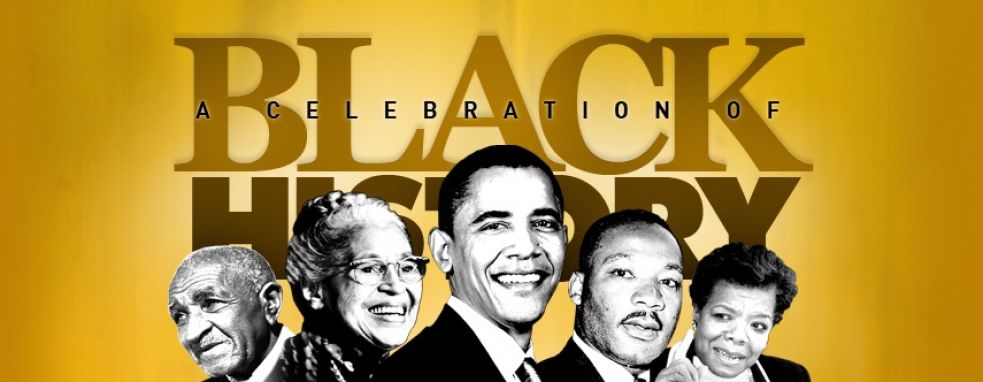 1 Craft Day11-2Please bring a lunch2 Living FarmActivity Calendar Planning11-2Please bring a picnic lunchGroundhog Day3 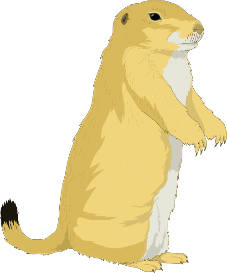 4 5 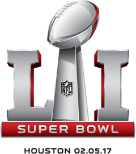 6 Drop In Monday10-3Please bring a lunch.No Transportation Provided7 Memory Exercises11-2Please bring a lunch8 Bowling11-2Lunch at McDonald’s$$9 Decision Making11-2Please bring a lunch10 11 12 13 Drop In Monday10-3Please bring a lunch.No Transportation Provided14 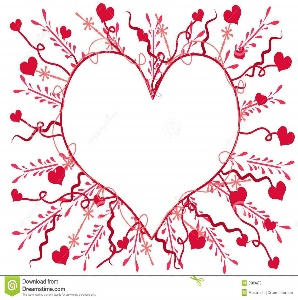 Valentine’s Day Party11-2Please bring a lunchValentine’s Day15 Open Forum Disussions11-2Please bring a lunch16 Brain Injury Support Group12 noonPotluck~Please bring a dish to share17 18 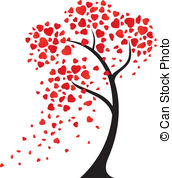 19 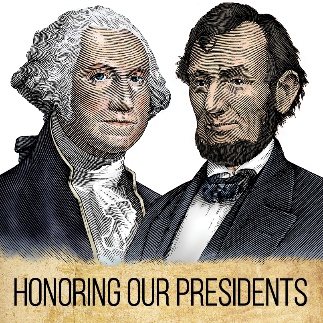 20 Drop In Monday10-3Please bring a lunch.No Transportation ProvidedPresident’s Day21 Burroughs and ChapinMuseum11-2Lunch at Arbys$$22 Staff Meeting No Activity23 Movie at Center11-2Please bring a lunch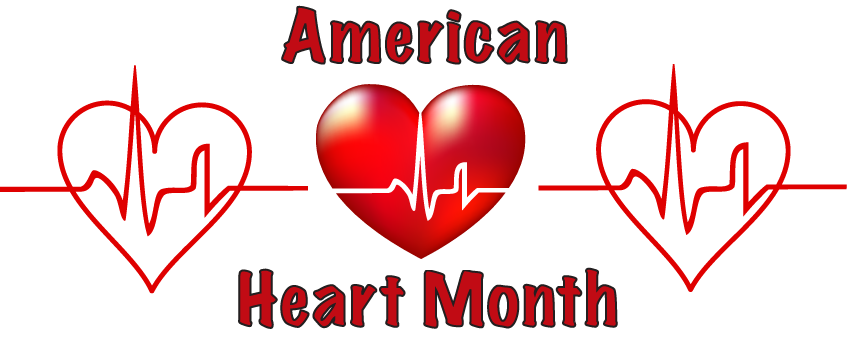 24 25 26 27 Drop In Monday10-3Please bring a lunch.No Transportation Provided28 Mardi Gras Celebration11-2Lunch provided!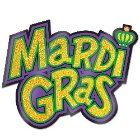 